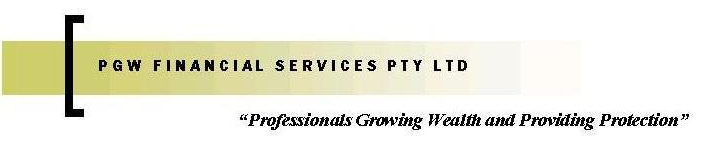 COMPLAINTS REGISTER – <Advisor Name>    				Time Period - <To and From Dates>DATENAME OF COMPAINANTNATURE OF COMPLAINTVALUE OF THE COMPLAINTOUTCOME OF THE COMPLAINT